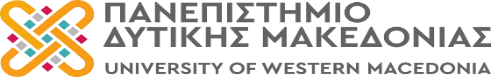            ΠΡΑΚΤΙΚΟΟΡΙΣΜΟΥ ΔΙΑΧΕΙΡΙΣΤΗΓΙΑ ΤΗΝ ΕΚΛΟΓΙΚΗ ΔΙΑΔΙΚΑΣΙΑ ΑΝΑΔΕΙΞΗΣ ΕΚΠΡΟΣΩΠΩΝ ΤΩΝ ΜΕΛΩΝ ΕΙΔΙΚΟΥ ΕΚΠΑΙΔΕΥΤΙΚΟΥ ΠΡΟΣΩΠΙΚΟΥ (Ε.Ε.Π.) ΣΤΗ ΣΥΓΚΛΗΤΟ ΤΟΥ ΠΑΝΕΠΙΣΤΗΜΙΟΥ ΔΥΤΙΚΗΣ ΜΑΚΕΔΟΝΙΑΣΤα μέλη της τριμελούς εφορευτικής επιτροπής για τη διεξαγωγή της εκλογικής διαδικασίας ανάδειξης Εκπροσώπου των Μελών Ειδικού Εκπαιδευτικού Προσωπικού (Ε.Ε.Π.) με τον αναπληρωτή του, η οποία συγκροτήθηκε με την υπ΄ αριθμ. 6314/27-06-2023 Πράξη του Πρύτανη του Πανεπιστημίου Δυτικής Μακεδονίας κατόπιν κλήρωσης, αφού λάβαμε υπόψη μας τις διατάξεις της με αριθμ. 123024/Ζ1/2022 (Β΄5220) Κοινής Υπουργικής Απόφασης «Καθορισμός της διαδικασίας ανάδειξης των μονομελών οργάνων των Μονοτμηματικών Σχολών, των Τμημάτων, των Τομέων και λοιπών μονομελών οργάνων των Ανώτατων Εκπαιδευτικών Ιδρυμάτων (Α.Ε.Ι.), των εκπροσώπων των μελών Διδακτικού Ερευνητικού Προσωπικού (Δ.Ε.Π.), Ειδικού Εκπαιδευτικού Προσωπικού (Ε.Ε.Π.), Εργαστηριακού Διδακτικού Προσωπικού (Ε.ΔΙ.Π.), Ειδικού Τεχνικού Εργαστηριακού Προσωπικού (Ε.Τ.Ε.Π.) και των φοιτητών στα συλλογικά όργανα των Α.Ε.Ι»αποφασίζουμετον ορισμό του κ. Τσώτσου Χρήστου, Μέλους Ε.Ε.Π. του Τμήματος Εικαστικών και Εφαρμοσμένων Τεχνών του ΠΔΜ, ως Διαχειριστή της εκλογικής διαδικασίας μέσω ηλεκτρονικής ψηφοφορίας για την ανάδειξη Εκπροσώπων των Μελών Ειδικού Εκπαιδευτικού Προσωπικού (Ε.Ε.Π.) .Η εκλογική διαδικασία θα διεξαχθεί, αποκλειστικά μέσω ηλεκτρονικής ψηφοφορίας, την Τετάρτη 12-07-2023, με ώρα έναρξης της ψηφοφορίας 09:00 π.μ. και λήξης 14:00. Σε περίπτωση κατά την οποία απαιτηθεί επαναληπτική ψηφοφορία, αυτή θα πραγματοποιηθεί την επόμενη ημέρα με ώρες έναρξης και λήξης της ψηφοφορίας όπως παραπάνω.Στην παρούσα συνεδρίαση λόγω απουσίας του τακτικού μέλους κ. Γεροθανασίου κλήθηκαν τα αναπληρωματικά μέλη.Το Πρακτικό αυτό συντάχθηκε, αναγνώστηκε και υπογράφηκε σε δύο αντίτυπα, από τα μέλη της τριμελούς εφορευτικής επιτροπής.Το πρακτικό αυτό θα αναρτηθεί στην κεντρική ιστοσελίδα του Πανεπιστημίου Δυτικής Μακεδονίας.Η ΤΡΙΜΕΛΗΣ ΕΦΟΡΕΥΤΙΚΗ ΕΠΙΤΡΟΠΗ1. Τσώτσος Χρήστος, Πρόεδρος		 	  ……………………………………………………………2. Ζωγράφος Θωμάς, μέλος			 ……………………………………………………………..3. Ζυρπιάδης Θεόδωρος, μέλος		                 ………………………………………………………………